In naam van de hieronder genoemde organisatie meld ik mij aan voor deelname aan het netwerk van de stichting Active House Nederland. Ik heb de statuten gelezen en kan de stellingen in het manifest onderschrijven.Het lidmaatschap treed in na goedkeuring van het bestuur. U ontvangt hiervan bericht.Informatie van de organisatieNaam organisatie:	De organisatie valt in de categorie (kruis een vakje aan):KvK: ____________________ BTW nummer: _____________________Vestigingsadres:	Postcode en plaats:	 Factuuradres:	Postcode en plaats:	Telefoonnummer:	Website:	Korte introductie organisatie en motivatie aansluiten bij Active HouseContact informatieDit is degene die eerste aanspreekpersoon is vanuit Active House NL en alle info ontvangt.Dhr / Mevr:	   Voornaam:	Functie: 	Directe Tel:	   Mobiel:	E-mail:	Indien deze persoon verhinderd is, zal hij/zij worden vervangen door:Dhr / Mevr:	   Voornaam:	Functie: 	Directe Tel:	   Mobiel:	E-mail:	Deze persoon ontvangt wel / niet (doorhalen wat niet van toepassing is) alle informatie gelijk aan de persoon die als eerst aanspreekpunt is opgegeven.DeelnameVolgens de tabel partnerbijdrage wordt mijn partnerbijdrage:€ ………………….….,--   (zelf invullen)Ik sluit mij graag aan bij de werkgroep: Communicatie           Kennis            Projecten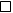 OndertekeningIk heb de statuten ontvangen en daar kennis van genomen.Naam en datum: ……………………………………………………………………………………………………………Handtekening: De volgende documenten bijvoegen:Uittreksel van Kamer van Koophandel, van maximaal een jaar oud. (U mag jaarlijks een gratis uittreksel aanvragen bij de KvK.)Ondertekend ManifestAdvies (incl. architecten)>100 FTE50-100 FTE25-50 FTE2-25 FTE1 FTEUitvoerend bouwbedrijf>100 milj25-100 milj5-25 milj< 5 milj1 FTEOntwikkelaar/investeerderProductleverancier> 50 milj5-50 milj1-5 milj< 1 milj1 FTENon-Profit organisatie